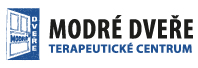 Terapeutické centrum Modré dveře, z.ú.Kontaktní osoba: PhDr. Kateřina SivekováTel. 725 830 830www.modredvere.czTisková zpráva Terapeutického centra Modré dveře, z.ú. ze dne 20.11.2017 	  Dětem se nedostává včasná pomoc klinických psychologů. Na vyšetření čekají i rok.Kostelec nad Černými lesy – Psychologická péče pro děti v regionu Praha  - východ je nedostatečná. Počet odborníků, kteří se specializují na dětské pacienty a jejichž péče je hrazena ze zdravotního pojištění, je nízký. Prvotní vyšetření a určení diagnózy hrají přitom klíčovou roli v poskytování další pomoci dítěti i rodině.  Ta se kvůli dlouhým čekacím dobám na vyšetření často ocitá ve složité sociální a ekonomické situaci. „První měsíce a roky života jsou klíčové pro další vývoj každého člověka. U dětí, které mají podezření na autismus nebo je jejich psychomotorický vývoj narušený, je včasný zásah o to důležitější. Čím dříve je dítěti stanovena diagnóza a poskytnuta vhodná péče, tím lépe se dítě i rodina mohou adaptovat na novou situaci. Málokdo si uvědomuje, co všechno se od stanovené diagnózy odvíjí,“ říká PhDr. Kateřina Siveková, generální ředitelka organizace Terapeutické centrum Modré dveře.Chlapec trpěl zřejmou mentální retardací. Měl podezření na autismus. Jeho matka s ním byla doma. Chlapec vyžadoval péči 24h denně. Matka tedy nemohla pracovat. Vzhledem k nízkým příjmům v rodině nebylo možné využít placené služby klinického psychologa. Rodina musela čekat rok, než na ně přišla řada v zařízení, které mělo smlouvu s jejich pojišťovnou. Teprve poté – tedy více jak po roce, když chlapci byla stanovena diagnóza, byla rodině přiznána finanční podpora od státu a mohli začít bezplatně využívat služeb pro rodiny s autistickými dětmi.Malý počet odborníků je zaviněn několika faktory. Jednak je to nedostatečná vůle ze strany pojišťoven uzavírat nové smlouvy a navyšovat tak množství smluvních zařízení. Svou roli v tom také hrají vysoké pořizovací náklady na vzdělání a na velké množství psychodiagnostických metod, které jsou pro práci s dětmi potřeba. „Každý věk a každá diagnóza mají svá specifika, vyšetřovacích metod je potřeba velká řada a jsou velmi drahé. Dětí v ordinacích přitom přibývá. Jsou čím dál mladší,“ upozorňuje Siveková na narůstající počet velmi malých dětských pacientů.Jedno z míst v regionu Praha-východ, které má smlouvu s pojišťovnami, je centrum Modré dveře v Kostelci nad Černými lesy. To se rozhodlo řešit nevyhovující stav klinických psychologů na Praze-východ. Od prosince 2018 navyšuje svou kapacitu. Zároveň s tím otevřelo ve spolupráci s Nadačním fondem pomoci crowdfundingovou sbírku. Prostřednictvím té sbírá finanční prostředky na zakoupení potřebných psychodiagnostických metod. Po jejich zakoupení budou moci přijímat do péče i velmi malé pacienty. Více informací o sbírce a službách centra naleznete na www.modredvere.cz a www.nfpomoci.cz/project/pomozte-nejmensim-dostat-se-na-vysetreni-vcas/.